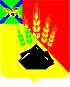 АДМИНИСТРАЦИЯ МИХАЙЛОВСКОГО МУНИЦИПАЛЬНОГО РАЙОНА ПОСТАНОВЛЕНИЕ 
01.06.2023                                               с. Михайловка                                                   № 674-паО внесении изменений в постановление администрации Михайловского муниципального района от 19.11.2021 № 1193-па«Об утверждении состава и графика работы районнойпсихолого-медико-педагогической комиссии Михайловского муниципального района»В соответствии с Федеральным законом от 29.12.2012 № 273-ФЗ «Об образовании в Российской Федерации», постановлением администрации Михайловского муниципального района от 17.01.2018 № 38-па «Об утверждении положения о районной психолого-медико-педагогической комиссии», в целях проведения комплексного диагностического обследования и определения специальных условий для получения образования и необходимого медицинского обслуживания детей с ограниченными возможностями здоровья и детей, испытывающих трудности в усвоении образовательных программ, администрация Михайловского муниципального районаПОСТАНОВЛЯЕТ:1. Внести изменения в постановление администрации Михайловского муниципального района от 19.11.2021 № 1193-па «Об утверждении состава и графика работы районной психолого-медико-педагогической комиссии Михайловского муниципального района»:1.1 Приложение № 1 к постановлению «Состав психолого-медико-педагогической комиссии Михайловского муниципального района» изложить в новой редакции:«Приложение № 1УТВЕРЖДЕНпостановлением администрацииМихайловского муниципального района от 19.11.2021 № 1193-паСОСТАВпсихолого-медико-педагогической комиссии Михайловского муниципального района2. Муниципальному казенному учреждению «Управление по организационно-техническому обеспечению деятельности администрации Михайловского муниципального района» (Корж С.Г.) разместить настоящее постановление на официальном сайте администрации Михайловского муниципального района.3. Контроль над исполнением настоящего постановления возложить на начальника управления по вопросам образования муниципального района Чепала А.Ф.Глава Михайловского муниципального района –Глава администрации района                                                            В.В. АрхиповПредседатель комиссии:Чепала Алёна Федоровна, начальник управления по вопросам образования администрации Михайловского муниципального района;Заместитель председателя комиссии:Филатова Юлиана Юрьевна, и.о. директора КГОБУ «Первомайская специальная (коррекционная) общеобразовательная школа-интернат», дефектолог – логопед, олигофренопедагог;Ответственный секретарь:Голдобина Светлана Александровна, главный специалист по общему образования МКУ «Методическая служба обеспечения образовательных учреждений»;Члены комиссии:Исакова Виктория Вячеславовна, педагог-психолог МБОУ СОШ им. А.И. Крушанова с. Михайловка;Пономарева Евгения Александровна, социальный педагог, педагог-дефектолог МБОУ СОШ им. А.И. Крушанова с. Михайловка;Шакирова Яна Валерьевна, врач-педиатр КГБУЗ «Михайловская ЦРБ», (по согласованию);Пиковая Татьяна Александровна, врач-невропатолог КГБУЗ «Михайловская ЦРБ», (по согласованию);Савицкая Наталья Павловна, врач – психиатр КГБУЗ «Михайловская ЦРБ», (по согласованию);Епифанова Светлана Александровна, врач – офтальмолог КГБУЗ «Михайловская ЦРБ», (по согласованию);Грищенко Антонина Владимировна, дефектолог – логопед, олигофренопедагог КГОБУ «Первомайская специальная (коррекционная) общеобразовательная школа-интернат» (по согласованию);Комарова Елена Владимировна, логопед КГОБУ «Первомайская специальная (коррекционная) общеобразовательная школа-интернат» (по согласованию).»